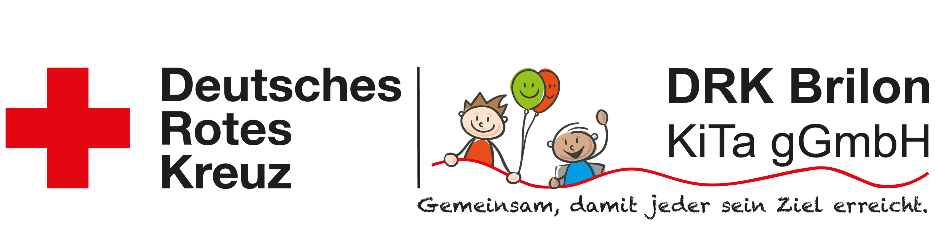 Muster-Beobachtungsbogen zur EingewöhnungName des Kindes: _________________________________________________________________Gruppe: _________________________________________________________________________Datum der Aufnahme: ______________________________________________________________Woche1.Woche1.Woche2. Woche2. Woche3. Woche3. Woche4. Woche4. Woche5. Woche5. Woche6. Woche6. Woche7. Woche7. Woche8.Woche8.WocheAnmerkungen1.2.1.2.1.2.1.2.1. 2.1.2.1.2.1.2.KindDatumlöst sich von Eltern (Eltern anwesend)JaNeinnimmt Kontakt zur FK auf   FK auf (Eltern     anwesend)JaNeinbleibt ohne Eltern vereinbarte ZeitJaNeinäußert TrennungsschmerzJaNeinfragt mehrmals nach der MutterJaNeinblickt häufig zur TürJaNeinkann Gefühle zeigenJaNeinlässt sich tröstenJaNeinäußert Wünsche, fragtJaNeinbittet um HilfeJaNeinkommt gerneJaNeinbeobachtet KinderJaNeinimitiert KinderJaNeinsucht Kontakt mit KindernJaNeinzeigt Interesse am AngebotJaNeinspielt neben FachkraftJaNeinkann sich im Gebäude orientierenJaNeinhat Kenntnisse von RitualenJaNeinweiß, wo was zu finden istJaNein